EFI  HOLIDAY   tours & travelΕΛ.ΒΕΝΙΖΕΛΟΥ  84Β, ΒΟΛΟΣ , ΕFIHOLIDAY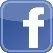 ΤΗΛ: 2421107171 ,6977294423Email.Efiganoti@gmail.com     5ήμερη -Αεροπορικη εκδρομή-Μπρατισλα-Βιεννη-Βουδαπεστη---20-24  ΙΑΝΟΥΑΡΙΟY 2020 1η ημέρα: Αναχώρηση για Μπρατισλάβα - Βιέννη (περιήγηση πόλης)-Βουδαπεστη Συγκέντρωση στο  Δημαρχειο  της πολης και αναχωρηση για το  αεροδρόμιο της θεσσαλονικης   (με ενιαμεση σταση για καφε στο  olumpus plaza ) και πτήση για τη πρωτεύουσα της Σλοβακίας, Μπρατισλάβα. Άφιξη, επιβίβαση στο λεωφορείο και αναχώρηση για την πρωτεύουσα της Αυστρίας, Βιέννη. Στην   πανοραμική περιήγηση στο ιστορικό κέντρο της Βιέννης θα δούμε εξωτερικά το ανάκτορο Μπελβεντέρε και θα διασχίσουμε την περίφημη λεωφόρο του Ρινγκ, για να δούμε τα πιο σημαντικά αξιοθέατα της Βιέννης, όπως το Δημοτικό Πάρκο, την Όπερα, το τετράγωνο των Μουσείων, τη Πύλη του Φραγκίσκου Ιωσήφ, το Κοινοβούλιο, το Δημαρχείο, το παλιό Ανακτορικό Θέατρο, το Πανεπιστήμιο και την εκκλησία του Τάματος, και την Φωτίρ Κίρχε. Στη συνέχεια θα καταλήξουμε στον καθεδρικό ναό του Αγίου Στεφάνου και θα περπατήσουμε στην ιστορική συνοικία της Ελληνικής παροικίας(ελευθερος χρονος  για φαγητο). Το απόγευμα αναχωρούμε για την πόλη της Βουδαπέστης  - τακτοποίηση στο ξενοδοχείο. Χρόνος ελεύθερος. διανυκτερευση2η ΜΕΡΑ Βουδαπέστη - Ξενάγηση ΠόληςΠρωινό στο ξενοδοχείο και θα ξεκινήσουμε την προαιρετική περιήγηση μας με τα πόδια από την Όπερα και στη συνέχεια μια σύντομη βόλτα με το Millennium μετρό θα δούμε την να Πλατεία Ηρώων και το Πάρκο της Πόλης. Εκεί θα έχετε μια μεγάλη εισαγωγή στην πλούσια ουγγρική ιστορία και τον πολιτισμό μέσα από τη χρονολογική σειρά των βασιλέων. Στη συνέχεια θα περπατήσετε μέσα από το πάρκο της πόλης για να επισκεφθείτε το Κάστρο Vajdahunyad (έξω μόνο), Μετά την επίσκεψή μας πάρκο της πόλης μας θα συνεχίσουμε με την στην Βασιλική του Αγίου Στεφάνου (έξω μόνο), Μετά ακολουθεί περιήγηση στηνόχθη του ποταμού για να δείτε το διάσημο μπλε Δούναβη. Επίσης θα δούμε την εκπληκτική θέα στο λόφο του Γκέλερτ και το Citadel, λόφων της Βούδας και το Βασιλικό Παλάτι, όπως διασχίζουμε το ποτάμι μέσω της Κρεμαστής Γέφυρας της Βουδαπέστης) Το βραδυ  προαιρετική νυκτερινή κρουαζιέρα στο Δούναβη -διανυκτερευση3η ΜΕΡΑ Βουδαπέστη – Παραδουναβιες Περιοχες-Εστεργκομ Πρόγευμα και αναχώρηση για τα περίφημα παραδουνάβια χώρια της Ουγγαρίας. Στην εκδρομή μας κατά μήκος του Δούναβη θα επισκευθούμε το γραφικό χωριό Αγ. Ανδρέας, τόπος  πολλών φημισμένων καλλιτεχνών. Στάση για καφέ, περίπατος στο χωριό και συνεχίζουμε για το Βίζεγκραντ, γενέτειρα του Καρλομάγνου. Έπειτα θα κάνουμε στάση στην πρώτη πρωτεύουσα τον Ούγγρων το Έστεργκομ, για να επισκευθούμε τον τεράστιο καθεδρικό ναό όπου βρίσκεται ο θρησκευτικός θησαυρός των Ούγγρων και την πινακοθήκη. Επιστροφή το απόγευμα στο ξενοδοχείο μας. Απόψε μπορείτε προαιρετικά να πάρετε μια γεύση από την τοπική παραδοσιακή κουζίνα παρέα με τα φημισμένα τσιγγάνικα βιολιά πίνοντας «αίμα του ταύρου» το πασίγνωστο κρασί τις Ουγγαρίας.-διανυκερευση4η ημέρα : Βουδαπέστη - Μπρατισλάβα (περιήγηση πόλης) – Πρόγευμα στο ξενοδοχείο. Αναχώρηση για την Μπρατισλάβα, με την παλιά πόλη Στάρε Μέστο που ταξιδεύει τους επισκέπτες μερικούς αιώνες στο παρελθόν, καθώς περπατούν στους λιθόστρωτους δρόμους, θαυμάζουν τη μπαρόκ αρχιτεκτονική, και χαλαρώνουν σε καφετέριες και εστιατόρια. Σε μικρή απόσταση από την παλιά πόλη, θα δούμε ακόμα σημαντικά αξιοθέατα, όπως το κάστρο Χράντ του 15ου αιώνα που φιλοξενεί το Μουσεία Ιστορίας και Μουσικής, το Εθνικό Θέατρο και τη Φιλαρμονική Ορχήστρα της Σλοβακίας καθώς και την Εθνική Πινακοθήκη που στεγάζεται σε ένα ανάκτορο του 18ου αιώνα.-ελεύθερος χρονος-διανυκτερευση 5η ημέρα : Μπρατισλάβα –πτηση επιστροφηςΠρωινό στο ξενοδοχείο και Χρόνος ελεύθερος ως την ώρα που θα μεταφερθούμε στο αεροδρόμιο για την πτήση επιστροφής.ΠΕΡΙΛΑΜΒΑΝONTAI :Μεταφορές με πολυτελές  πούλμαν του γραφείου μας –από βολο- αεροδρόμιο Θεσσαλονίκης- βολο καθως  και ολες τις ημερες εκει λεωφορειο μαζι μας.Διαμονή στο PARK RADISSON BRATISLAVA  στην Μπρατισλαβα και IBIS BUDAPEST CASTLE HILL Η  MERCURU CASTLE HILL  ΒΟΥΔΑΠΕΣΤΗ Αεροπορικά  εισιτήριά  με χειραποσκευή Μετακινήσεις – ξεναγήσεις περιηγήσεις σύμφωνα με το πρόγραμμα.Έμπειρο συνοδό  -ξεναγό Ασφάλεια αστικής και επαγγελματικής ευθύνηςΠΤΗΣΕΙΣ  :  Θεσσαλονίκη-Μπρατισλαβα     09:05-09:55   (rynair)                   Μπρατισλαβα  - Θεσσαλονίκη  15:40-18:30 |(rynair)Τιμη συμμετοχης   Ibis  hotel   3*   290 ευρώ  Το άτομο   Mercury  hotel 4* 340 ευρώ το ατομο                    Τιμη παιδιού  εως 12 ετων  120 ευρώ  